附件4考点交通指引佛山市桂城技工学校考点地址：佛山市南海区桂城街道天佑北路17号（北门）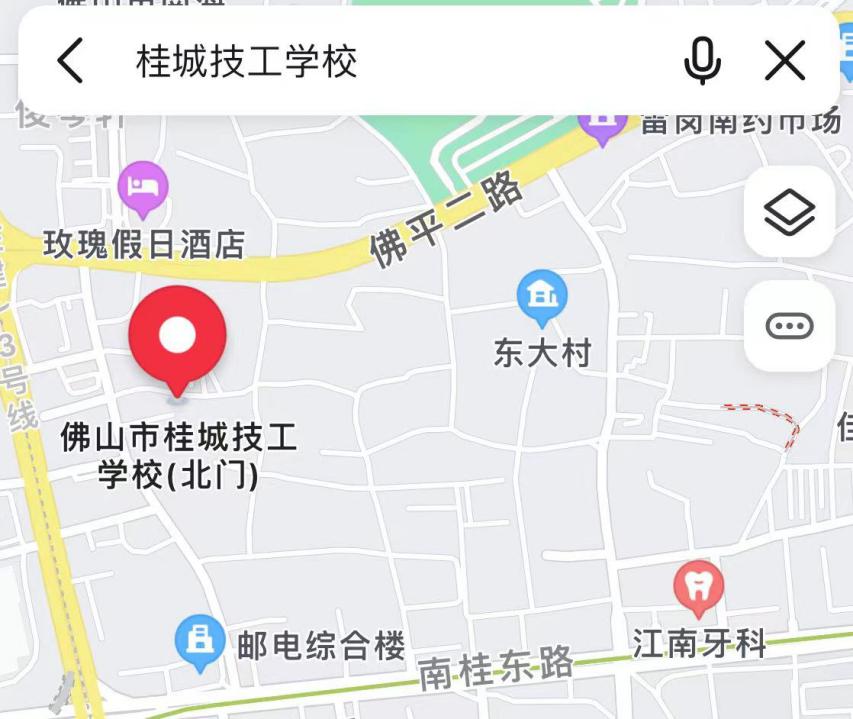 